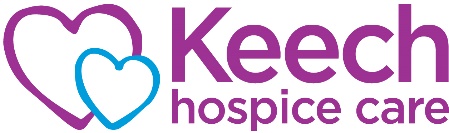 Keeping safe during Covid-19At Keech Hospice Care the safety of all those we care for and all those who help to deliver that care really matters to us. As we continue to work, undertake activities, and care, we are following government guidance Working Safely during coronavirus (COVID-19) and carrying out a comprehensive risk assessment process. Through this we are managing the risks of spread of Covid-19, to protect our teams, customers, supporters, and our patients and their families.We are following government guidance and the government’s ‘5 steps to working safely’ approach:1. We have carried out Covid-19 risk assessments for workplaces including our shops and shared the findings with our workforce.
2. We have enhanced cleaning, hand washing and hygiene procedures in place.
3. We have taken all reasonable steps to help people work from home.
4. We have taken all reasonable steps to maintain 2m social distancing, where possible.
5. Where it is not possible for people to be 2m apart, we have done everything practical to manage transmission risk.Through risk assessments we have identified a range of controls to manage the risk of Covid-19 transmission. Where we assess the risk of Covid-19 cannot be controlled to an acceptable level through this time, activities remain on hold. You can view our Staying Covid-19 Secure in 2020 notice.If you would like further information on how the Keech Hospice Care is working to manage the risks of Covid-19, please email info@keech.org.uk